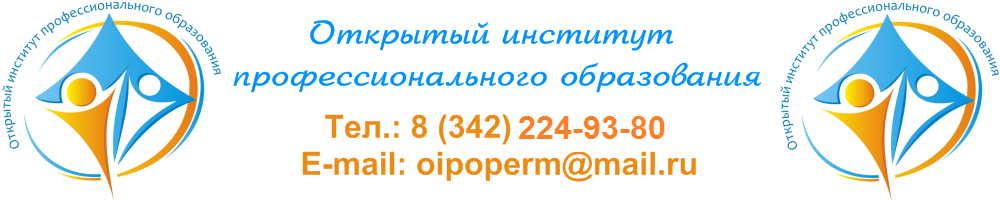 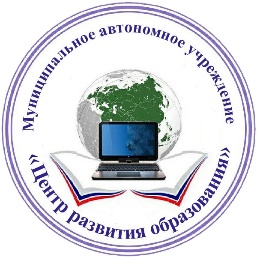 ПРОГРАММАXI Краевой научно-практической конференции «Функциональная грамотность как механизм повышения качества образования»Дата проведения: 26 января 2022 годаВремя проведения: 10.00-15.00Место проведения: Кунгурский муниципальный округ платформа Zoom – https://us02web.zoom.us/j/81980962967?pwd=ZFQvejkyWTdudC8wRG5WV203WGs0Zz09Идентификатор конференции: 819 8096 2967Код доступа: 035101ВремяНаименование мероприятия09.40-10.00Регистрация участников конференции10.00-10.20Приветствие участников конференции:Паршакова Олеся Алексеевна, начальник Управления образования администрации Кунгурского муниципального округа Пермского края;Густокашина Людмила Анатольевна, ректор АНО ДПО «ОИПО», доцент, к.п.н., Заслуженный учитель РФ10.20-12.50Пленарное заседание:«Функциональная грамотность обучающихся как тренд современного образования» - Августинович Вера Михайловна, доцент АНО ДПО «ОИПО», Заслуженный учитель РФ;«Из опыта формирования читательской грамотности обучающихся» - Сурдуковская Светлана Витальевна, заместитель директора по учебно-воспитательной работе МАОУ «Гимназия № 10», г. Пермь;«Первый опыт в деятельности муниципальной апробационной площадки «Профессиональная компетентность педагога в вопросах функциональной грамотности» - Анянова Наталья Александровна, заместитель директора по научно-методической работе МАОУ «СОШ №21», руководитель муниципальной апробационной площадки, Кунгурский муниципальный округ;«Через реализацию рабочей программы воспитания к формированию глобальных компетенций» - Айзатуллина Елена Владимировна, заместитель директора по воспитательной работе МАОУ «СОШ №21», руководитель муниципального методического объединения классных руководителей и социальных педагогов, Кунгурский муниципальный округ;«Урок развития креативного мышления» - Трапезникова Светлана Владиславовна, учитель начальных классов высшей квалификационной категории, педагог-психолог высшей квалификационной категории МАОУ «СОШ №21», руководитель муниципальной творческой группы «Концептуальные решения в развитии креативного мышления», Кунгурский муниципальный округ12.50-13.00Награждение участников Выставки-конкурса нормативно-методических разработок «Вектор-ФГ»13.00-15.00Работа секций